Title Coordinator Professional Development	                                 Tower RoomDecember 9, 2013							                            8:00-2:30Principal/Coordinator Meeting						        Mozart RoomDecember 9, 2013							                            2:30-3:45Upcoming Dates:12/14:			Coordinator Friday @ 4:00; The North BankWeek of January 6:	Title I school visitations (principals, please make note on your calendar 				and do your best to join us!)January 17:		Student profiles must be current, in QuickbaseCompliance Documents Due on December 9:
The following compliance documents are DUE no later than December 9. Penny will be available to collect documents during our PD, on this same date.1. Current School Improvement Plan, with updated goal sheets attached (math and reading, minimally)Goals template 13-142. Comprehensive Program Design (NOTE: Reid and Raquel will help create the instructional need being addressed, the strategy and/or curriculum, the research-based principle and the research source for Do the Math and The Comprehension Toolkit).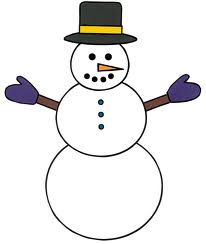 SWP Instructional Program Design 13-14SAMPLE SWP Instructional Program Design 13-14TAS Instructional Program Design 13-14SAMPLE TAS Instructional Program Design 13-143. Assessment FormAssessments Form 13-144. AttestationBee has sent principals the necessary forms requiring administrator signatures, attesting Title funded staff are/are not HQ.January:Bee will be sending out semi-annual certifications in January. These certifications are done twice a year (January/June) and document those staff that are 100% paid for using Title funds.There are no other items due in January. This is a great time to get caught up, if you are a bit behind.Ensure Quickbase entries are current, no later than January 17:Title I is checked for all students receiving Title servicesParent notification is checked (if sent)Compact is checked (if returned/signed)Notes enteredBy the end of January, you should be current with all your compliance documents.TimeActivityFacilitator7:45-8:00Sign In and Settle In8:00-8:10Welcome and Quick “feel good” Opening clip:“Olivet Middle School Scores a Touchdown”Suzy8:10-11:15Go Solve TrainingScholastic Consultant11:15-11:45LUNCH provided11:45-12:00Connections Activity “Mirror, Mirror”Suzy12:00-12:15Compliance DocumentsReview items due on 12/9Items due in JanuarySuzy12:15-2:20This 2 hour PD session will be a continuation of our 9/30 PD. Remember…“The 5 Why’s” (the root cause of why students are struggling to achieve)Growth mindset (students can “get smart” and intelligence is malleable rather than fixed)Student success is directly related to a teacher’s belief in their ability to do the workSetting High Expectations for Students (Ch. 12 of The Skillful Teacher)This training is framed on the three critical messages!I won’t give up on you, even if you give up on yourselfYou can do itI believe in youWe will address the questions:How do you bring forth the 3 critical messages to students?How do I communicate with students that what we are doing is important and I won’t give up on them? How do I define standards of performance and student expectations (quality and quantity of work)?Raquel2:20-2:30Transition to Mozart roomTimeActivityFacilitator2:30-2:45Coordinators share 3 “take aways” from the PD’s in the morningSuzy2:45-3:00Head Start TransitionsTami Walkup3:00-3:20Beyond the Bake Sale Book StudySuzy3:20-3:35Indistar – a brief introductionSuzy3:35-3:45District Web-pageMarlee